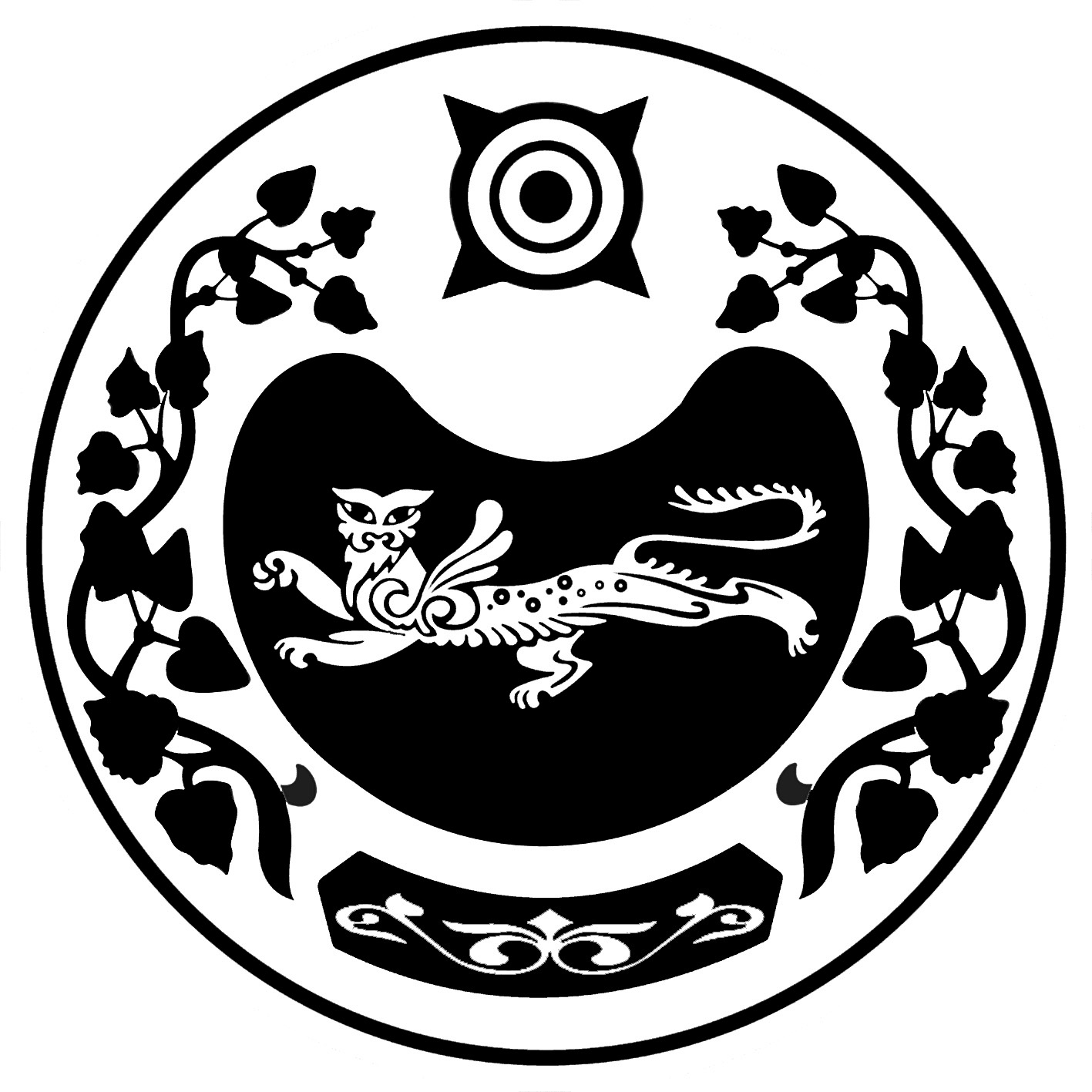 П О С Т А Н О В Л Е Н И Е   13 февраля  2023г.                                                                                     № 5 -пс. Весеннее О внесении изменений в постановлениеАдминистрации Весенненского сельсовета от 10.12.2013 №88-п «Об утверждении Положения о местном звене предупреждения и ликвидации чрезвычайных ситуаций муниципального образованияВесенненский сельсовет     Рассмотрев протест  заместителя прокурора Усть-Абаканского района, в соответствии с Уставом муниципального образования Весенненского сельсовета Усть-Абаканского района Республики Хакасия, администрация Весенненского сельсовета ПОСТАНОВЛЯЕТ:  1.Внести в постановление администрации Весенненского сельсовета от 10.12.2013 №88-п «Об утверждении Положения о местном звене предупреждения и ликвидации чрезвычайных ситуаций муниципального образования Весенненский сельсовет» следующие изменения и дополнения:-п.33  Положения изложить в следующей редакции: - «п.33  органы местного самоуправления самостоятельно принимают решения об отнесении возникших чрезвычайных ситуаций к чрезвычайным ситуациям муниципального характера, организуют и осуществляют проведение эвакуационных мероприятий при угрозе возникновения или возникновения чрезвычайных ситуаций, право на принятие самостоятельных решений о проведении эвакуационных мероприятий из полномочий исключено.  2.Настоящее решение вступает в силу после его официального опубликования(обнародования).Глава Весенненского сельсовета                                  В.В. ИвановРОССИЯ ФЕДЕРАЦИЯЗЫХАКАС РЕСПУБЛИКАЗЫВЕСЕННЕНСКАЙ ААЛ ЧOБIНIНУСТАF-ПАЗЫРОССИЙСКАЯ ФЕДЕРАЦИЯРЕСПУБЛИКА ХАКАСИЯАДМИНИСТРАЦИЯВЕСЕННЕНСКОГО СЕЛЬСОВЕТА